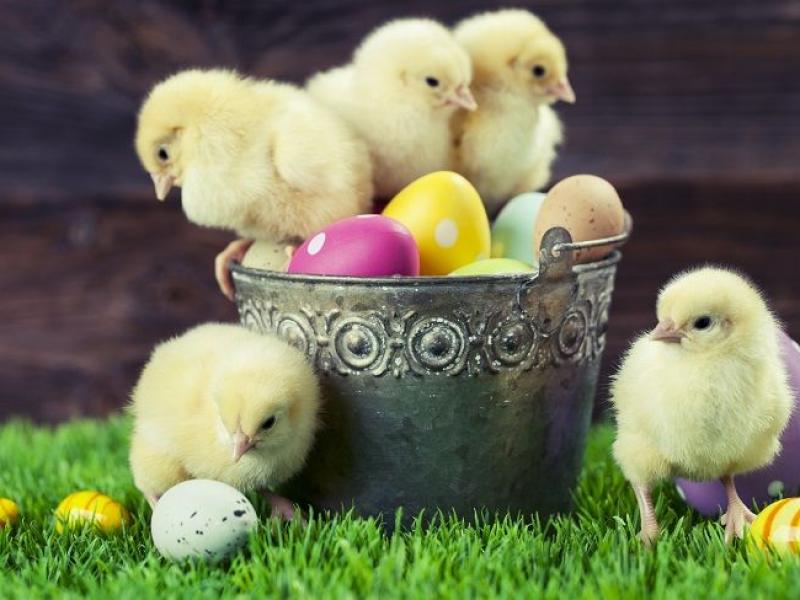 Wtorek  30. III. 2021r. WIELKANOCNE  TRADYCJEZabawa ruchowa do piosenki - „Zając długie uszy ma” https://www.youtube.com/watch?v=fZ9gKoZl9ws  Wielkanoc Baranek, kurczaki, pisanki – rozwiązywanie zagadek Joanny Wasilewskiej połączone z opisem słownym obrazka. Rodzic pokazuje dziecku  obrazki przedstawiające: baranka, kurczaka, pisanki. Czytamy dziecku  zagadki. Zadaniem dziecka jest wskazać odpowiedni obrazek. „Baranek cukrowy” Ma złociste rogi i kożuszek biały. Nie biega po łące, bo z cukru jest cały.      „Kurczaczki” Wykluły się z jajek, są żółciutkie całe. Będą z nich kogutki albo kurki małe. „Pisanki” Leżą w koszyczku pięknie ułożone. W kolory i wzory mocno ozdobione .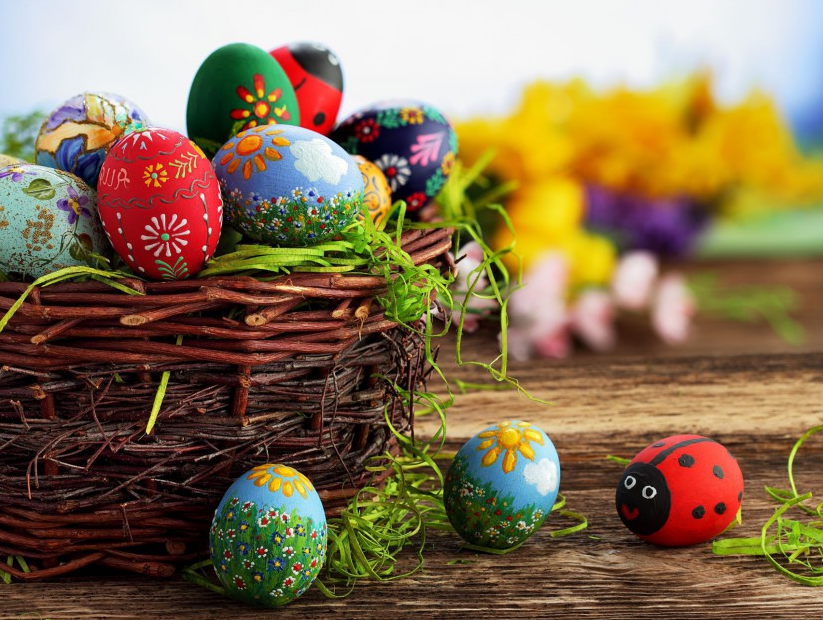 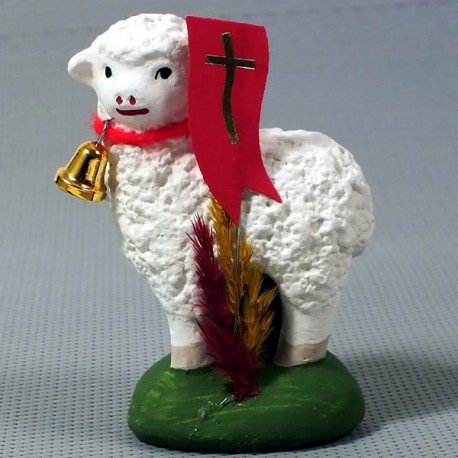 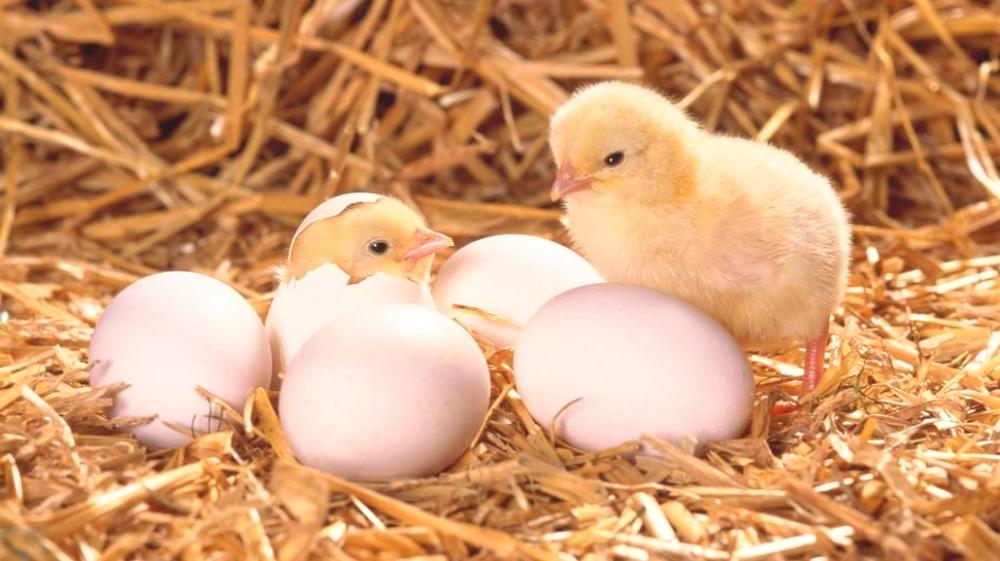 Drodzy Rodzice bardzo proszę porozmawiać z dzieckiem  na temat tradycji Świąt  Wielkanocnych wykorzystując do tego animacje do piosenki „Święta  Wielkanocne”  https://www.youtube.com/watch?v=KyeLlFX0p2g„Pisanki we wzorki”  -  zabawa ruchowo – naśladowcza„Pisanki”     Katarzyna BayerLeżą w koszyczku piękne pisaneczki                 (dzieci rysują kształt dużego jajka) kolorowe, malowane, ładnie układane.           (dzieci naśladują malowanie jajka pędzlem) Pierwsza ma kropeczki,                                        (dzieci rysują kropeczki) druga gwiazdki złote,                                           (dzieci rysują gwiazdeczki) a na trzeciej siedzi malowany kotek.                  (dzieci malują kotka) W ten wielkanocny, wielkanocny ranek poukładam w koszu                                              (dzieci rysują kosz) śliczne jajka malowane.                                        (dzieci rysują kształt dużego i małego jajka) Kolorowe pisanki. - dziecko rytmicznie powtarza za rodzicem wiersz z jednoczesnym klaskaniem i dzieleniem na sylaby wybranych słów: pi-sa-ne-czki, kro-pe-czki, zło-te, ko-tek.- następnie dziecko naśladują razem z Rodzicem rysowanie na dywanie ilustracji    wiersza.- dziecko mówi głośno to co rysuje .- po wykonaniu ćwiczenia dziecko wypowiada się swobodnie na temat kolorów narysowanych pisanek.Kolorowa pisanka -  praca plastycznaZadaniem dziecka jest ozdobienie sylwety jajka w kolorach różnymi dostępnymi elementami do ozdabiania, by powstała pisanka.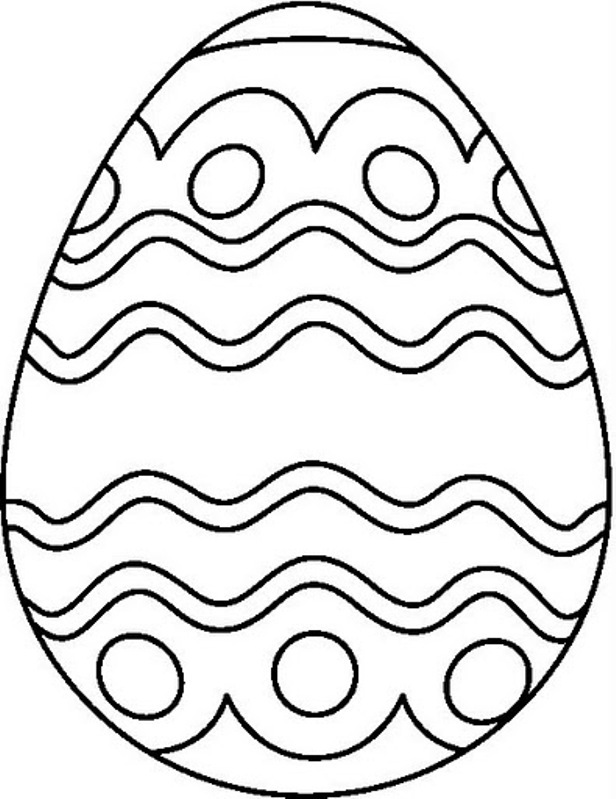 „Pomaluj palcami”- pomaluj na kolorowo pisankę za pomocą farby i paluszków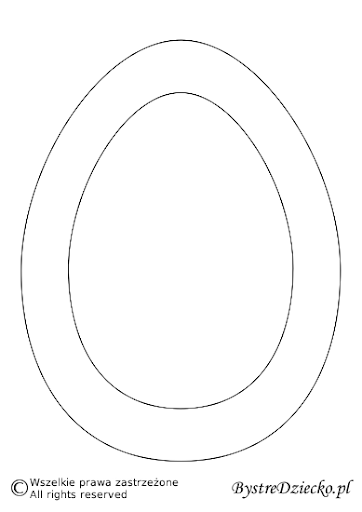 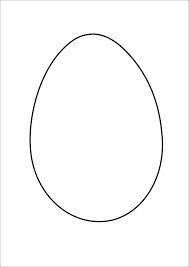 